Name: _____________________________________________    Addition:  2-Digit Addends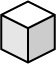 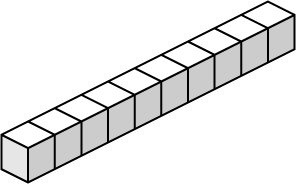 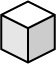 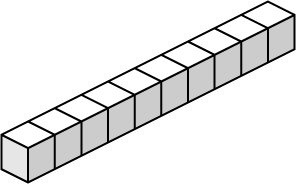 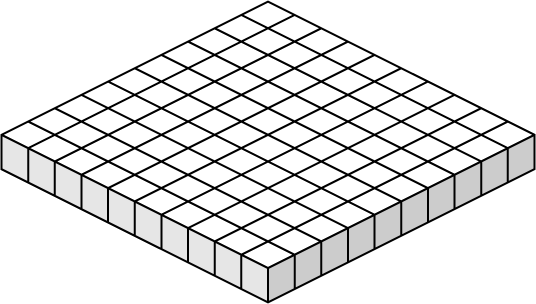 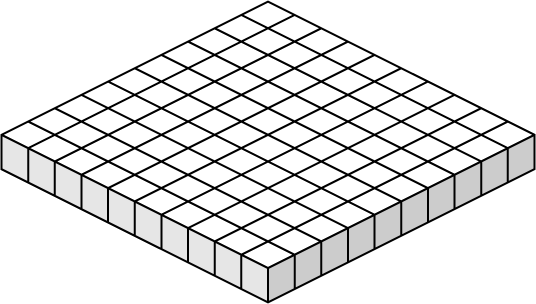 a.79b.27c.45+16+34+95d.56e.34f.12+63+44+85g.46h.56i.50+39+29+38j.58k.73l.94+91+17+20